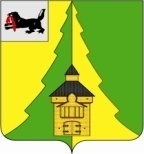 Российская Федерация	Иркутская  область		Нижнеилимский   муниципальный  район                                     АДМИНИСТРАЦИЯ	 	______		     ПОСТАНОВЛЕНИЕОт  01.03.2017 г.  №132г. Железногорск-Илимский	     «О внесении изменений в постановлениеадминистрации Нижнеилимского муниципального района от 11.11.2013г.№ 1842 «Об утверждении муниципальной программы «Осуществление бюджетных инвестиций в объекты муниципальной собственности учреждениям бюджетной сферы Нижнеилимского муниципального района» на 2014-2017 годы»В соответствии с Бюджетным кодексом Российской Федерации, Федеральным законом от 06.10.2013 г. № 131-ФЗ «Об общих принципах организации местного самоуправления в Российской Федерации», Указом Президента Российской Федерации от 07.05.2012 года № 599 «О мерах по реализации государственной политики в области образования и науки», постановлением администрации Нижнеилимского муниципального района от 23.10.2013 г. № 1728 «Об утверждении Порядка разработки, реализации и оценки эффективности реализации муниципальных программ администрации Нижнеилимского муниципального района», руководствуясь Уставом муниципального образования «Нижнеилимский район», администрация Нижнеилимского муниципального районаПОСТАНОВЛЯЕТ:Внести следующие изменения в постановление администрации Нижнеилимского муниципального района от 11.11.2013г. № 1842 «Об утверждении муниципальной программы «Осуществление бюджетных инвестиций в объекты муниципальной собственности учреждениям бюджетной сферы Нижнеилимского муниципального района» на 2014-2017 годы» (далее – Постановление):           1.1.  Муниципальную программу «Осуществление бюджетных инвестиций в объекты муниципальной собственности учреждениям бюджетной сферы Нижнеилимского муниципального района» на 2014-2017 годы утвердить в редакции Приложения к  настоящему Постановлению»;         1.2.     Считать утратившим силу Постановления администрации Нижнеилимского муниципального района от 02.06.2014г. № 900, от 27.08.2014г. № 1372, от 07.10.2014г. № 1625,  от 20.11.2014г. № 1875, от 12.11.2014г. № 1813, от 29.12.2014г. № 2311, от 06.03.2015г. № 481, от 26.10.2015г. № 1149, от 23.11.2015г. № 1284, от 01.07.2016г. № 492, от 23.11.2016 № 979 «О внесении изменений в постановление администрации Нижнеилимского муниципального района от 11.11.2013г. № 1842 «Об утверждении  муниципальной программы «Осуществление бюджетных инвестиций в объекты муниципальной собственности учреждениям бюджетной сферы Нижнеилимского муниципального района» на 2014-2017 годы».	2.  Настоящее постановление опубликовать в периодическом печатном  издании «Вестник Думы и администрации Нижнеилимского муниципального района», разместить на официальном информационном сайте администрации Нижнеилимского муниципального района.          3.  Контроль за исполнением данного постановления возложить на заместителя мэра района по вопросам экономики и финансам Г.П.Козак.Мэр района                                                                      М.С. РомановРассылка: в дело, ФУ, бухгалтерия, ДО, ОСЭР, сектор строительства, Козак Г.П.Шакитская А.И.  3-06-52Муниципальная программа «Осуществление бюджетных инвестиций в объекты муниципальной собственности учреждениям бюджетной сферы Нижнеилимского муниципального района» на 2014-2020 годы                                                      (в новой редакции)  Муниципальная программа «Осуществление бюджетных инвестиций в объекты муниципальной собственности учреждениям бюджетной сферы Нижнеилимского муниципального района» на 2014-2020 годы» (далее – Программа) разработана в целях обеспечения функционирования социальной сферы на территории Нижнеилимского муниципального района, создания оптимальных условий для обеспечения поселений, входящих в состав муниципального района, общедоступным образованием, организации досуга и услугами организаций культуры. 1. ПАСПОРТмуниципальной программы «Осуществление бюджетных инвестиций в объекты муниципальной собственности учреждениям бюджетной сферы Нижнеилимского муниципального района» на 2014-2020 годыХарактеристика текущего состояния сферы реализации муниципальной программыОбразование      В настоящее время в Муниципальном учреждении Департамент образования администрации Нижнеилимском муниципального района 49 учреждений образования, из них 24 общеобразовательных учреждения (школы), 22 образовательных учреждения (детские сады), 3 учреждения дополнительного образования. Здания, инженерные сети объектов образования Нижнеилимского района находятся в крайне плачевном состоянии. Из 49 объектов образования  80 %  зданий имеют износ конструкций более 50%.Основными причинами неудовлетворительного технического состояния  зданий, помещений  являются: 1.  Естественное старение зданий, ввод в эксплуатацию которых осуществлялся  в основном  в  период  с  начала 60-х  по конец 70-х  годов прошлого столетия.   2. Хронический недостаток средств на капитальные, текущие,  косметические ремонты. Острый дефицит средств, выделяемых из районного бюджета  на содержание и ремонты в учреждениях образования, несвоевременное выполнение текущих и капитальных ремонтов, привело к их техническому состоянию, не соответствующему санитарно-эпидемиологическим правилам СанПиН, нарушениям техники безопасности в учреждениях образования, что крайне неблагоприятно сказывается на качестве образования, безопасности детей. На настоящий момент требует срочного капитального ремонта здание МОУ «Рудногорская СОШ». За период существования поселка Речушка  в 2 раза уменьшилась численность учащихся, нецелесообразно проводить  капитальный ремонт существующего ветхого деревянного здания школы, находящегося в эксплуатации свыше 40 лет, и рассчитанного на 304 учащихся, крайне ветхим состоянием здания детского сада, отсутствием потребности в использовании здания в полном объеме, а также с учетом прогноза численности учащихся в поселении на ближайшие 20 лет, в поселке требуется строительство новой школы на 130 учащихся и детского сада на 49 мест, которые можно объединить в один комплекс.В  посёлке Чистополянский  существующее деревянное здание  детского сада на 60 мест 1964 года постройки находится в ветхом состоянии, отапливается от пристроенной котельной, что не соответствует требованиям норм пожарной безопасности. В связи с нецелесообразностью проведения капитального ремонта и в соответствии с прогнозом численности детей требуется строительство нового детского сада на 49 мест.Культура и искусствоВ МБУДО«ДШИ» занимаются 663 учащихся в возрасте от 5 до 18 лет. В школе созданы и успешно концертируют 12 детских творческих коллективов. МБУДО«ДШИ» - победитель конкурса среди муниципальных образовательных учреждений дополнительного образования детей в сфере культуры Иркутской области, реализующих образовательные программы художественно-эстетической направленности по видам музыкального искусства за эффективное ведение образовательной деятельности.         МБУДО«ДШИ» расположено в приспособленном здании 1965 года постройки. Пристрои к основному зданию каркасно-щитовые, теплотехнические характеристики ограждающих конструкций ниже нормативных. Средняя температура воздуха в помещениях  +13 градусов. Техническое состояние конструкций и инженерных систем ветхое. Для приведения технического состояния пристроев в соответствие требованиям  действующих  норм пожарной безопасности и СанПИН требуется проведение реконструкции и капитального ремонта с полной заменой внутренних сетей тепловодоснабжения и водоотведения.Цель, задачи и перечень подпрограмм муниципальной программы  Целями Программы являются:- обеспечение бесперебойного функционирования, сохранение и развитие материально-технической  базы  учреждений образования и культуры Нижнеилимского муниципального района; - обеспечение потребности населения района учреждениями дошкольного образованияЗадачами программы являются:- приведение объектов образования и культуры в соответствие требованиям действующих норм пожарной безопасности и СанПИН; Муниципальная программа включает в себя:1.Подпрограмму «Осуществление бюджетных инвестиций в объекты муниципальной собственности учреждениям образования»2.Подпрограмму «Осуществление бюджетных инвестиций в объекты муниципальной собственности учреждениям культуры».Объемы  и источники финансирования муниципальной программы                                                                                                                                                                                                      (тыс.руб.)5. Ожидаемые результаты реализации муниципальной программыОсновными ожидаемыми результатами реализации Программы  являются: Подпрограмма 11. Ввод в эксплуатацию детского сада на 49 мест в п.Чистополянский.2. Улучшение технического состояния зданий МОУ «Рудногорская СОШ», МДОУ детский сад «Ёлочка»  п.Видим.3. Ввод в эксплуатацию образовательного комплекса (школы на 130 учащихся и детский сад на 49 мест) в п.РечушкаПодпрограмма 21.Улучшение технического состояния здания МДУДО«ДШИ» в г. Железногорск-Илимский. 6. Риски реализации муниципальной программыРисками реализации муниципальной программы являются:1. Неисполнение обязательств   сторонами, заключившими муниципальные контракты по проектированию, строительству, реконструкции и капитальному ремонту муниципальных объектов, в том числе:- со стороны Заказчика – ответственного исполнителя муниципальной программы, в части обеспечения непрерывного финансирования строек;- со стороны Подрядчиков – организаций, привлеченных в результате размещения муниципального заказа на проектно-изыскательские и строительно-монтажные работы, в части выполнения работ с надлежащим качеством и в установленные сроки.Наиболее действенным механизмом, позволяющим сократить риски Заказчика в связи с некачественной поставкой товаров, некачественным выполнением работ или оказанием услуг, является установление требования обеспечения исполнения государственного или муниципального контракта. Размер обеспечения может устанавливаться в пределах 30 процентов от начальной (максимальной) цены контракта (цены лота). Если начальная (максимальная) цена контракта (цена лота) превышает 50 млн. руб., Заказчик, уполномоченный орган обязаны установить требование обеспечения исполнения контракта в размере от десяти до тридцати процентов начальной (максимальной) цены контракта (цены лота), но не менее чем в размере аванса (если контрактом предусмотрена выплата аванса), или в случае, если размер аванса превышает тридцать процентов начальной (максимальной) цены контракта (цены лота), в размере, не превышающем на двадцать процентов размер аванса, но не менее чем размер аванса.Муниципальные контракты  заключаются только после предоставления участником конкурса (аукциона), с которым заключается контракт, безотзывной банковской гарантии или передачи Заказчику в залог денежных средств, в том числе в форме вклада (депозита), в размере обеспечения исполнения контракта, указанном в извещении о проведении открытого конкурса (аукциона).Наряду с обеспечением исполнения контракта Закон предусматривает право заказчика потребовать уплату неустойки (штрафа, пеней) в случае просрочки исполнения поставщиком (исполнителем, подрядчиком) обязательства, предусмотренного муниципальным контрактом. Размер такой неустойки (штрафа, пеней) устанавливается муниципальным контрактом в размере не менее одной трехсотой действующей на день уплаты неустойки (штрафа, пеней) ставки рефинансирования Центрального банка Российской Федерации.Отдельным механизмом, призванным обеспечивать защиту муниципального заказчика от действий (бездействий) недобросовестных поставщиков (подрядчиков, исполнителей) при заключении и исполнении муниципальных контрактов, является реестр недобросовестных поставщиков.В реестр недобросовестных поставщиков включаются сроком на 2 года сведения об участниках размещения заказа, уклонившихся от заключения государственного или муниципального контракта, а также о поставщиках (исполнителях, подрядчиках), с которыми государственные или муниципальные контракты расторгнуты в связи с существенным нарушением ими государственных или муниципальных контрактов.Заказчик, уполномоченный орган вправе в конкурсной документации или в документации об аукционе установить требование к участникам размещения заказа об отсутствии сведений о таких участниках в реестре недобросовестных поставщиков, тем самым исключив возможность участия в проводимых конкурсах или аукционах ранее признанных недобросовестными поставщиков (подрядчиков, исполнителей).7. Система мероприятий программыСистема мероприятий муниципальной программы в составе подпрограмм 1,2  приведена  в таблицах 1, 2.8. Показатели результативности муниципальной программыЗаместитель мэра Нижнеилимского муниципальногорайона по жилищной политике, энергетике, транспорту          и связи                                                                                                                            В.В.ЦвейгартПриложение к постановлению администрацииНижнеилимского муниципального районаот  «01» 03  2017г. №132Наименование характеристикмуниципальной   программыСодержание характеристик муниципальной программыПравовое основание  разработки муниципальной   программы 1.Ст.15 Федерального закона № 131-ФЗ от 06.10.2003г «Об общих принципах организации местного самоуправления в Российской Федерации»; 2.Государственная программа  Иркутской области «Развитие образования» на 2014-2020 годы 3.Государственная программа Иркутской области « Развитие культуры» на 2014-2018 годы.  Ответственный исполнитель  муниципальной   программы  администрация Нижнеилимского муниципального района Соисполнители муниципальной   программы-Участники муниципальной   программы 1.Сектор строительства администрации Нижнеилимского муниципального района;2. Отдел по молодежной политике, физ.культуре и спорту Цели муниципальной   программы      Обеспечение устойчивого функционирования социальной инфраструктуры Нижнеилимского  муниципального района, в том числе: 1. Обеспечение бесперебойного функционирования и поддержание в удовлетворительном состоянии объектов культуры и образования Нижнеилимского  муниципального района. 2. Обеспечение потребности населения района учреждениями дошкольного образования. Задачи муниципальной   программы1. Приведение объектов культуры  в соответствие требованиям  действующих  норм пожарной безопасности и СанПИН.2. Приведение объектов образования в соответствие требованиям  действующих  норм пожарной безопасности и СанПИН.Подпрограммы муниципальной программы1.Подпрограмма «Осуществление бюджетных инвестиций в объекты муниципальной собственности учреждениям образования Нижнеилимского муниципального  района » (далее Подпрограмма 1).2.Подпрограмма «Осуществление бюджетных инвестиций в объекты муниципальной собственности учреждениям культуры и искусства Нижнеилимского муниципального  района» (далее Подпрограмма 2).Сроки реализации  муниципальной программы 2014 -2020 годыОбъемы  и источники финансирования муниципальной программы (тыс.руб.)Объемы  и источники финансирования муниципальной программы (тыс.руб.)Ожидаемые конечные результаты реализации муниципальной программы Подпрограмма 11. Ввод в эксплуатацию детского сада на 49 мест в п.Чистополянский.2. Улучшение технического состояния зданий МОУ «Рудногорская СОШ», МДОУ детский сад «Ёлочка» п.Видим.3. Ввод в эксплуатацию образовательного комплекса (школа на 130 учащихся и детский сад на 49 мест) в п.Речушка.Подпрограмма 21.Улучшение технического состояния здания МДУДО «ДШИ» в  г. Железногорске-Илимском. Объем финансированияОбъем финансированияОбъем финансированияОбъем финансированияОбъем финансированияОбъем финансированияОбъем финансированияОбъем финансированияза весь период реализациимуниципальной программыв том числе по годамв том числе по годамв том числе по годамв том числе по годамв том числе по годамв том числе по годамв том числе по годамза весь период реализациимуниципальной программы2014 год2015 год2016 год2017 год2018 год2019 год2020 год12345678      9Муниципальная программаМуниципальная программаМуниципальная программаМуниципальная программаМуниципальная программаМуниципальная программаМуниципальная программаМуниципальная программаМуниципальная программаВсего, в том числе:184 455,74 775,2357,314 461,46 435,510 00030 000118 426,3Бюджет Нижнеилимского муниципального района14 433,44 775,2357,3723,1411,7      5001 5006 166,1Бюджет Иркутской области161 622,3--13 738,36 023,89 50028 500103 860,2Федеральный бюджет--------Другие источники8 400------8 400Подпрограмма 1Подпрограмма 1Подпрограмма 1Подпрограмма 1Подпрограмма 1Подпрограмма 1Подпрограмма 1Подпрограмма 1Подпрограмма 1Всего, в том числе:175 451,74 775,2357,314 461,4  6 435,510 00030 000109 422,3Бюджет Нижнеилимского муниципального района13 983,44 775,2357,3723,1411,75001 5005 716,1Бюджет Иркутской области153 068,3--13 738,3  6 023,89 5002850095 306,2Федеральный бюджет--------Другие источники8 400------8 400                                                                                                                         Подпрограмма 2                                                                                                                         Подпрограмма 2                                                                                                                         Подпрограмма 2                                                                                                                         Подпрограмма 2                                                                                                                         Подпрограмма 2                                                                                                                         Подпрограмма 2                                                                                                                         Подпрограмма 2                                                                                                                         Подпрограмма 2                                                                                                                         Подпрограмма 2Всего, в том числе:9 004------9 004Бюджет Нижнеилимскогомуниципального района450----       --450Бюджет Иркутской области8 554------8 554Федеральный бюджет        --------Другие источники--------№ п/пНаименование показателя результативностиЕд. изм.Базовое значение показателя результативности за _____годЗначение показателя результативности по годам реализации муниципальной программыЗначение показателя результативности по годам реализации муниципальной программыЗначение показателя результативности по годам реализации муниципальной программыЗначение показателя результативности по годам реализации муниципальной программыЗначение показателя результативности по годам реализации муниципальной программыЗначение показателя результативности по годам реализации муниципальной программыЗначение показателя результативности по годам реализации муниципальной программы№ п/пНаименование показателя результативностиЕд. изм.Базовое значение показателя результативности за _____год2014год2015год2016год2017год2018 год2019 год2020 год12345678910111.Ввод в эксплуатацию учреждений образования1 объект------2 2.Приведение технического состояния объектов образования и культуры  в соответствие требованиям санитарных и пожарных норм: 1объект--11112